Project Deliverable J: Final Design Report GNG 1103 – Engineering DesignFaculty of Engineering – University of Ottawa Group 15April 16th, 2018By: Medhanit Mamo      Ken Lorbetskie      Pranesh Choolhun      Daniel Christopher      Kailaash RanganathanAbstractThis report discusses and analyzes the steps that were taken by the team of engineering students to create a hydroponics system for Growing Futures. The hydroponics system is equipped with water level detection sensors, LEDs with set timer and other subsystems. The purpose of this report is to outline and discuss how the different subsystems were developed to create the full hydroponics system. The report breaks down and discusses how design process is applied in this project with detailed description of the initial designing, development and testing phases of the task. Table of contentsList of Figures and TablesList of Figures:Figure 1.  Sketch for Concept 1                                                                                                    10Figure 2. Sketch for Concept 2                                                                                                     11Figure 3. Sketch for Concept 3                                                                                                     12Figure 4. Front view of First Prototype                                                                                        14Figure 5. Reservoir for First Prototype                                                                                         15Figure 6. Electronic Parts for Second Prototype                                                                           16Figure 7. Signal flow of system                                                                                                    16Figure 8. Final Design                                                                                                                   17List of Tables:Table 1. Client Needs                                                                                                                    7Table 2. Grouped and Prioritised Client Needs                                                                             8Table 3. Benchmarking                                                                                                                  9 Table 4. EDS for Functional Requirements                                                                                   9Table 5. EDS for Non Functional Requirements                                                                          10Table 6. EDS for Constraints                                                                                                        10Table 7. Scores of Concepts Generated for Selection of Final Design                                         13Table 8. The Budget for Prototype 2                                                                                             16Table 9. The Overall Budget for the Project                                                                                 191) IntroductionIn 2015, a local venture, known as Growing Futures, was created. According to Growing Futures, their mission is to,  “create and sell a platform that uses innovative technology to intentionally build connections in the community between groups that would not normally collaborate: children, youth entrepreneurs, educators, politicians, business owners, community health practitioners, restaurateurs and philanthropists.” In order to achieve their mission, Growing Futures partnered with local public schools (Fisher Park PS/Summit Alternative, Connaught PS, etc.) so that kids could produce, market , and sell fresh greens to local businesses. The kids produce these greens using commercially available hydroponics systems. In essence, these systems grow plants by feeding them with a mineral/water solution and by providing them with adequate lighting. So far, Growing Future has been successful in making connections with local businesses and selling their produce to them. However, the commercial hydroponic systems that they are using have a lot of room for improvement and optimization. Some improvements that the client specifically expressed a need for include: an increased plant yield, space efficiency, reservoir size, and portability. They also expressed interest in having a water level detection system in order to monitor the water reservoir when they are not present. Since, Growing Futures is operating on a limited budget, they also needed a system which is cost effective. The hydroponic system that was created using this client information was able to improve upon many of the needs that were previously outlined. The key features that differentiate this hydroponics system from the commercially available systems are the increased reservoir size, the portability/modularity, and the water level detection system.2) Design Process:In order to solve the problem effectively and in a professional manner , the team used the design thinking process. It consists of 5 basic steps. These are:EmpathizeDefineIdeatePrototypeTest. The following sections will contain more informations about these steps and will also contain specific examples. 2.1) Empathize The organization that the team worked with on this project was Growing Futures. The organization's main objective is to try and grow fresh produce to sell the community using innovative growing systems. In addition to this they have growing walls inside elementary schools for kids to work on. One of the purposes for having the systems in the schools is to teach kids about fresh produce and financial literacy. The current systems they have like the one made by the team are the: Zip-Grow farm wall, Juice plus, Nutritower, and Project succeed. These systems have many flaws that makes operating them difficult for the kids. They were not designed and built with the thought of having small kids working on them. The team worked very closely with the client so that a very good understanding of the needs of the client. As a result, the team tried to meet with the client as much as possible. In particular, an interview was conducted with the client at school. This platform allowed the team to gather a lot of information from the client. The team also visited the Parkdale Food Centre in order to observe the client using their hydroponics systems. This visit allowed the team to get a better sense of some of the latent needs associated with the system.  Some of the problems that were presented by the team from Growing Futures during the meetings were that the hydroponics systems are not portable, have no water detection system when away on long breaks and are often very big making it hard for the kids to work on them. 2.2) DefineThis stage of the design process required the team to collect information on what the client needs and create a statement that would be used as a guide during the construction of the system. Prior to this stage of the project, the team has met with the client multiple times. During these meetings information on the needs of the client were collected. The team from Growing Futures indicated the kinds of problems they were facing with the current systems they have. Additionally, they also suggested some ideas that they thought could solve their problems. After collecting all the requirements stated by the client, the team summarized and ranked the problems accordingly as shown in the table below.Table 1 represents client needs.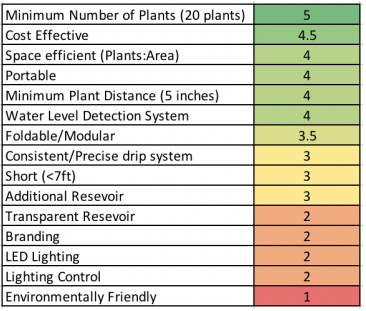 The next step was to group these needs based on their similarities as shown in the next table. Following this we were able to create the problem statement using the grouping as a guide. Table 2: Client needs grouped according to similarity and order according to importance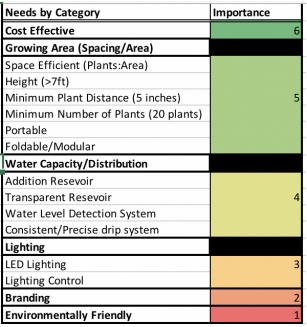 Problem Statement: Design a hydroponics system that is both cost effective and portable without sacrificing the growing area of the plants. The system must also include a large water capacity and water level detection system, ample lighting, a large brand presence, and environmental consciousness.Now that the team has already discussed with the clients and has established a list of design criteria in an ascending order with the most important being at the top, a proper benchmarking has also to be conducted. Benchmarking can be explained as the research of existing models on the market so as to understand the standards by which our design must comply with. The team can also take this opportunity to take a look at the existing models of competitors and think of the ameliorations they can bring to them in order to create a superior product. The following table represents the result of an extensive benchmarking by the team members.Table 3 represents benchmarking effectuated by the team.Now that a proper benchmarking of existing products has been conducted, the team can properly define their design criteria with well defined metrics.The following table represents the Engineering Design Specifications(EDS) for the Functional, Non-Functional and Constraints:EDS for Functional Requirements:Table 4 showing the EDS for Functional Requirements.EDS for Non Functional Requirements:Table 5 showing the EDS for Non Functional Requirements.EDS for Constraints:Table 6 representing the EDS for Constraints.Now that the team has done all the research works and has well defined the design criterias, we can now proceed onto one of the crucial part of the design process, that is ideation.2.3) IdeateIn this section, every team member thought of least 3 ideas for every subsystems of the design and sketched them. Once completed, all the sketches were assembled and the team compared them and selected only the best. As a result, based on our selections we designed 3 conceptual designs as shown below. However, the remaining ideas were not discarded. They were kept as alternative solutions in case that during the construction phase, the chosen idea would not work well with the remaining subsystems and modifications would be required.Concept 1: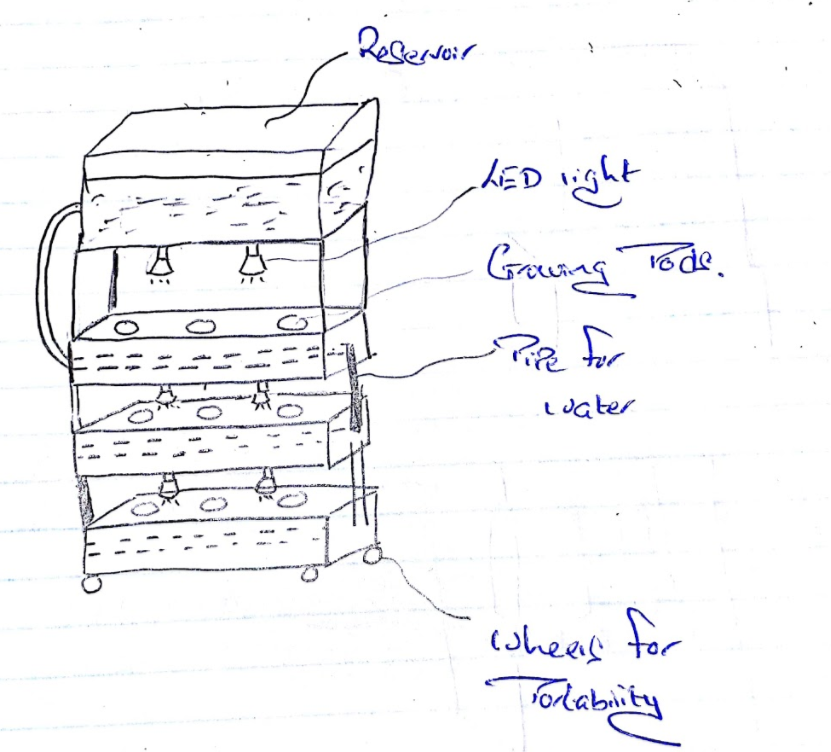 Figure 1 showing the sketch for Concept 1.Concept 1 is designed in the form of a cart with wheels at the bottom so as to ease portability. It will consist of 4 levels; 3 growing space and the top level being the reservoir. The reason for putting the reservoir at the top is to maximise the use of gravity to allow water to flow by itself. Each growing space will consist of growing pods for plants and LED lights. Finally tubes are used to connect the different sections for a continuous flow of water.Concept 2: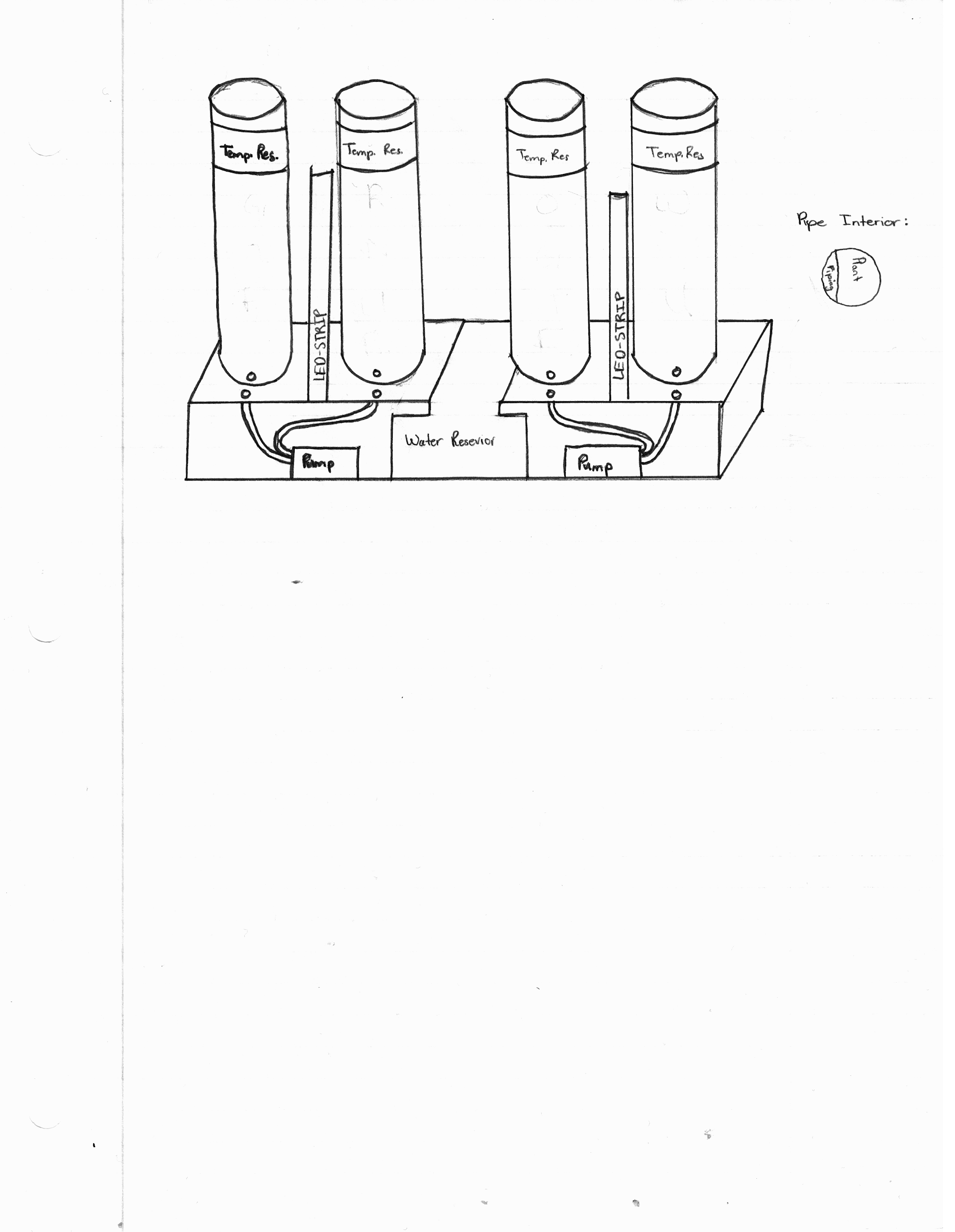 Figure 2 showing the sketch for Concept 2.Concept 2 represents a hydroponics system with 4 growing towers threaded on the bottom of the platform so that they screw on it. This has be done so in order to give the tubes extra stability. Thus, they do not require any additional supports. Moreover, the system has 2 LED strip which will provides the necessary lightning to the plants which will be placed in the growing pods lined up on the tubes. Additionally, there are 2 pumps present which will pump water up the tube on a timely basis and water will then drip down to each growing pod by the effect of gravity.Concept 3: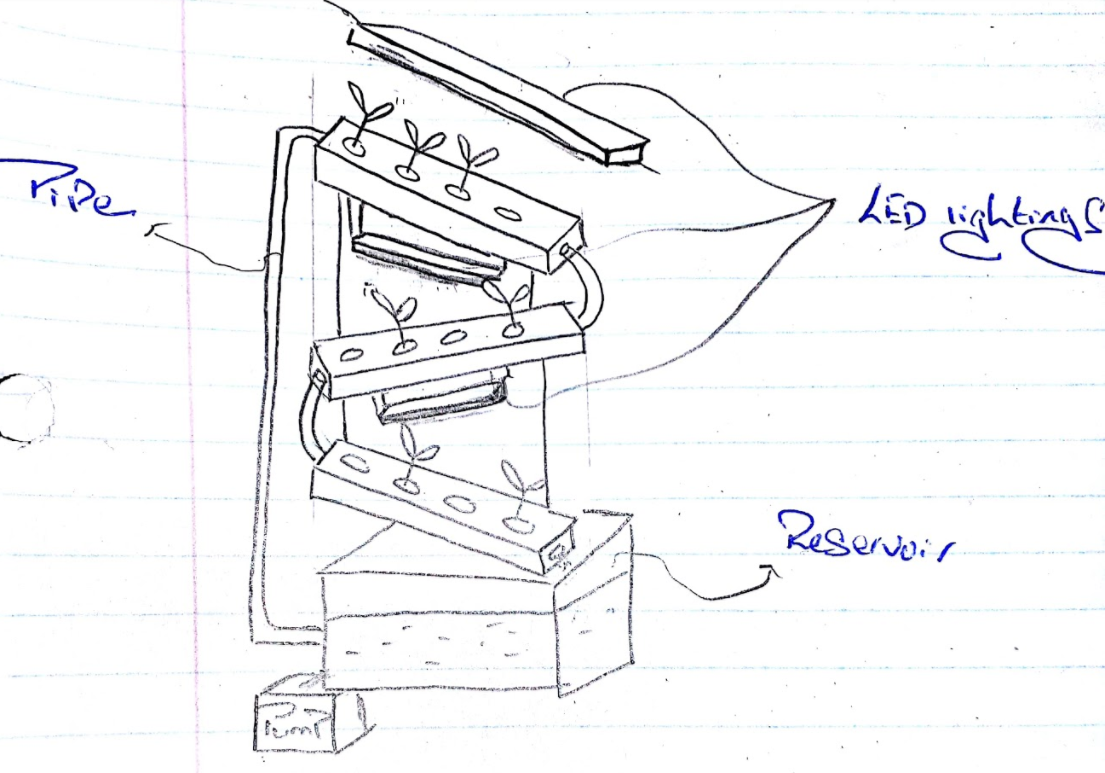 Figure 3 showing the sketch for Concept 3.The above diagram is the result of combining various subsystems from the above suggestions. The system will be attached to the wall. Moreover, the reservoir is placed at the bottom of the system for easy accessibility to refill it and also to control the water. The reservoir will be combined with a pump whose main function is to pump water to the top of the system. The system is designed in such a way so as to take advantage of the effect of gravity. Since the rectangular plates are inclined, the water will flow by it own passing through every section and then will be collected back in the reservoir. It will then be pumped upward and hence the cycle continues. LED lightings are also included in the system for the plants to grow. LED plates will be placed at every level so as to maximise light coverage and also such that every growing pod will obtain the required light. The table below summarises the advantages and the disadvantages of the above design.After that the 3 concepts designs were generated, the team discussed about their advantages and disadvantages. After analysing them, the following table was created in order to choose the final concept  to be used.Table 7 represents the scores of the concepts for selecting the final designThe table displays the displays the attributes of each of the concepts. A number between 1 to 3 (3 being the highest) has been given to each concepts for each criteria and at the end, its sum was calculated.As illustrated above, concept 2 has got the highest sum. Hence, concept 2 was chosen to be the final design for the project and it will be used for future works.2.4) PrototypeAfter the team had finished the ideation phase and created a conceptual design, the next step was to move into the prototyping phase. This phase consisted of turning the ideas that were imagined, into actual, physical models. The prototyping phase was broken down into three key iterations. The first iteration was a small scale, 3D model of the conceptual design. The second iteration was a working model of the water-level detection system. Finally, the third (and last) iteration was a fully functional prototype which was the culmination of the two previous prototypes.Prototype IThe purpose of this first prototype was to turn the conceptual designs, that we have carefully considered, into a physical model. This model was an important tool because it gave us an understanding of the design in ways that our sketches could not. The prototype allowed us to discover and assess issues that were hidden in the design. The first prototype allowed us to convey our ideas to the clients in ways that our sketches could not.                          Figure 4 showing the front view of the first prototype.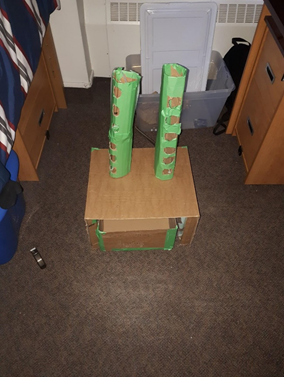 This first iteration of the design was a focused prototype. It was a focused prototype, rather than a comprehensive prototype, because it allowed our team to carefully analyse and perfect this subsystem individually. Contrarily, had we chosen to make a comprehensive prototype in our first iteration, it would have been too hard to perfect all the major subsystems at once, and our final product would we considerably worse in comparison. Some of the key objectives of the first prototype were to: test the structural integrity of the design, consider the aesthetics of the model, consider the ease of construction of the structure, consider the relative placement of subsystems in order to maximize output.The first prototype was constructed purely out of free materials that were recycled from other places. The first prototype was constructed with cardboard, tape, castor wheels, and vinyl tubing. The choice of construction materials was fine for the first prototype since the main goal of this iteration was to get a general sense of feasibility when converting the design into a physical model.                            Figure 5 showing the reservoir placed on wheels.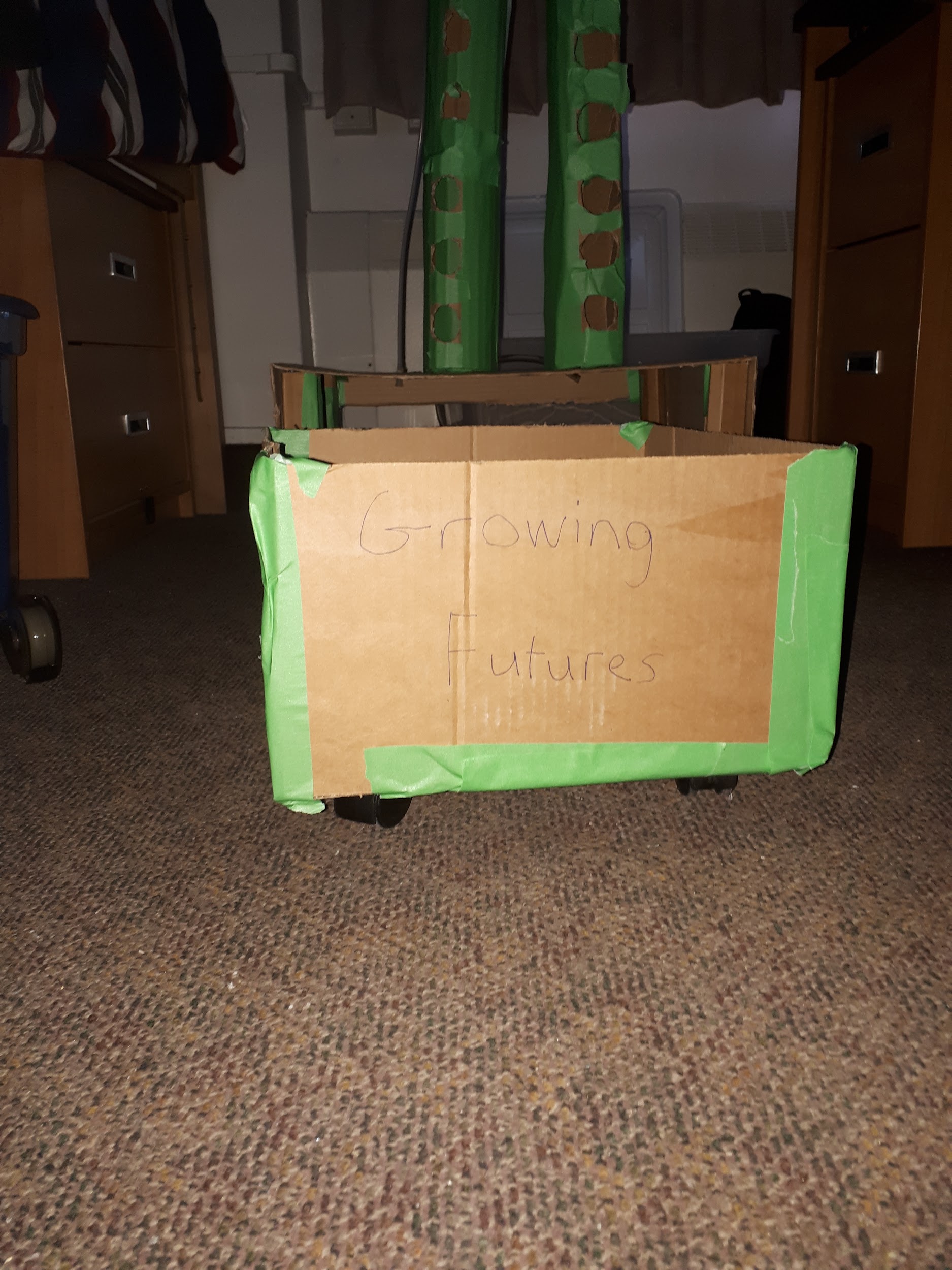 The results from this prototype were  required by March 4th. The data collected from theses tests were necessary since the purpose of this first prototype was to assess the feasibility of the design’s structure, as well as the allocation of space for the different subsystems. The results of these tests were crucial for the rest of the project.Prototype IIThe purpose of the second prototype was to see if our water level detection system was feasible. This major subsystem was very critical to the overall performance of our design, so it deserved a lot of careful experimentation and testing. In particular, the water level sensor, the arduino, the wifi module, and the LED strips needed to be addressed in this prototype.    Figure 6 showing the electronic components of prototype 2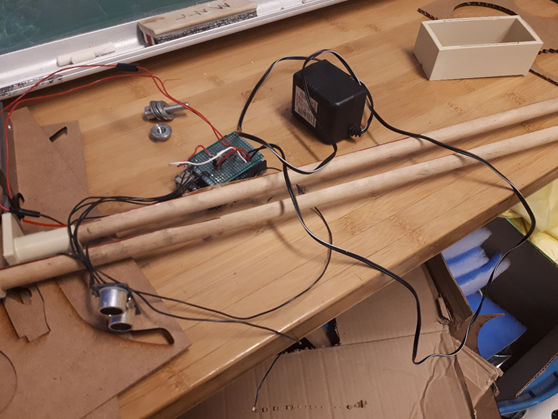 There were many ideas that were put forward initially when the design of the water detection system was being considered. Since this was a major part of our design we used this prototype to learn the following things: any flaws in the design of the systems, areas for optimization in the system, and the feasibility of the WLDS.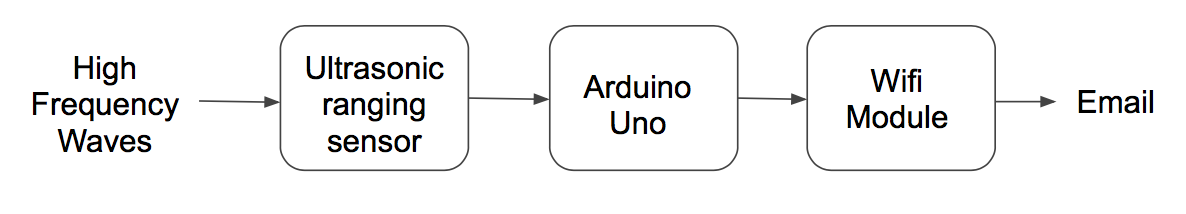 Figure 7 representing the signal flow of the system.Prototype II was focused because it dealt solely with the water level detection system. This component of the hydroponics system was extremely vital to the overall function of the project. As a result, a great deal of time needed to be dedicated to ensuring that it functioned correctly. It made more sense to do a focused prototype because a lot of time needed to be spend improving the design. Since this was a critical subsystem, a portion of the project budget was allocated to this prototype. The associated expenses are as follows:Table 8 showing the budget for prototype 2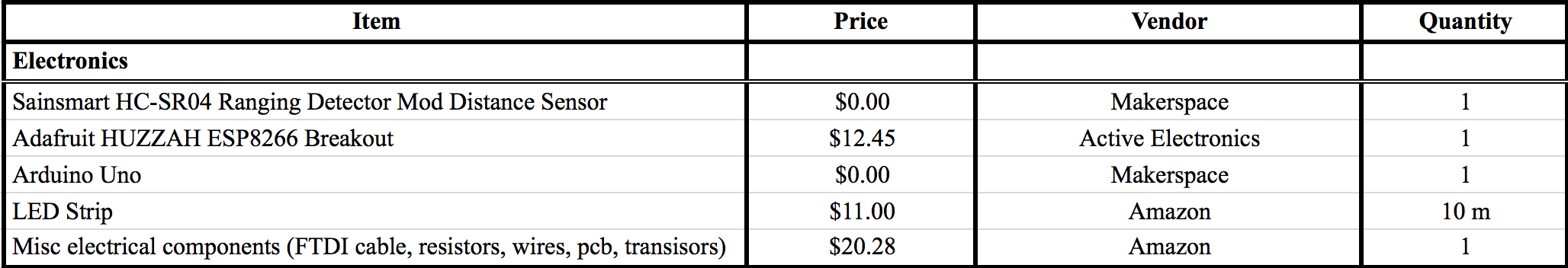 The results were completed by March 13. This was a major part of the final product so, the results from this step were needed in order to proceed with the rest of the project. Prototype IIIThe purpose of the final prototype was to provide a fully functional hydroponics system to the client. Its purpose was to completely verify that all of the major subsystems successfully carried out their desired functions. Thus, the general objective is to test the reliability of the final product and to measure its limits.Figure 8 showing the final result of our design.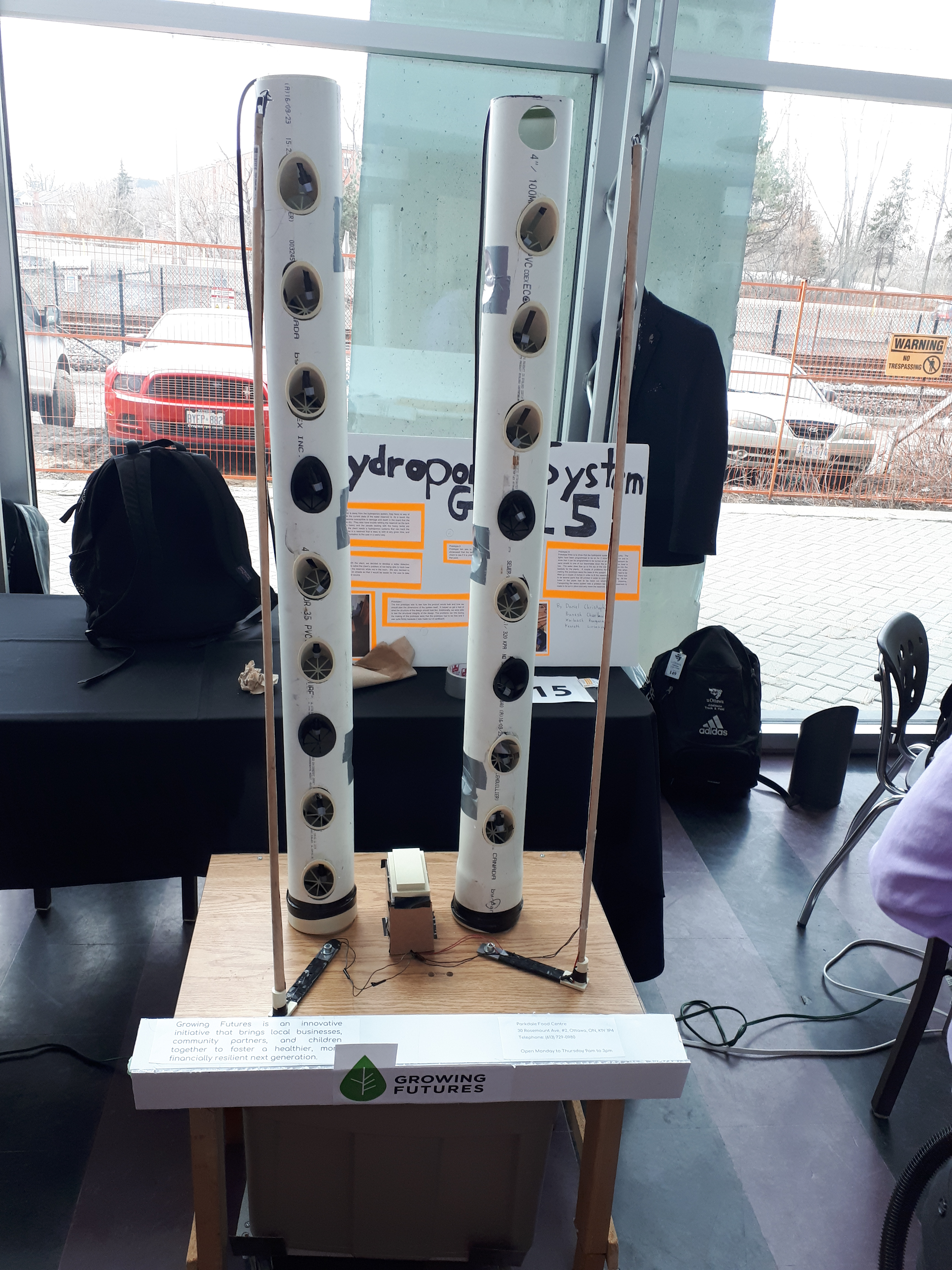 The third prototype was a comprehensive prototype.  It needed to be comprehensive in order to demonstrate all of the critical subsystems to the client. It was also important that the final prototype be comprehensive because it allowed us to test the functionality of all of the critical subsystems at once. For this prototype, the whole hydroponic system had to be built. Thus the major work involved: building the base to support the tube, inserting the growing pods in the tube, making the reservoir portable and to facilitate its refilling, and to assemble the sensor to the reservoir.This prototype required a lot of manual work and once done, the arduino and the sensor had to be connected to the power source to activate the sensor.Features of prototype 3:Consists of a large reservoir placed on wheels for easy portability.A minimalist and effective board on the front for branding.An ultrasonic sensor which detects the water level in the reservoir and sends an email to the user if the water level is low.LED lighting strips which operate on a timely basis (14 hours on and 10 hours off).Growing pods inclined at 45 degrees for easy removal and cleaning.Every growing pod has their own dripper for  more consistent water distribution.The LED strips are placed on swivels for easy rotation and optimized light absorption by the plants.They also are energy efficient and do not produce any heat.The tubes and growing pods were made modular for easy portability and cleaning.A strong base able to take a weight of more than 200 pounds.Since this was the final prototype, all of our project budget was allocated to this iteration (including the budget allocated to prototype II). The budget breakdown is as follows: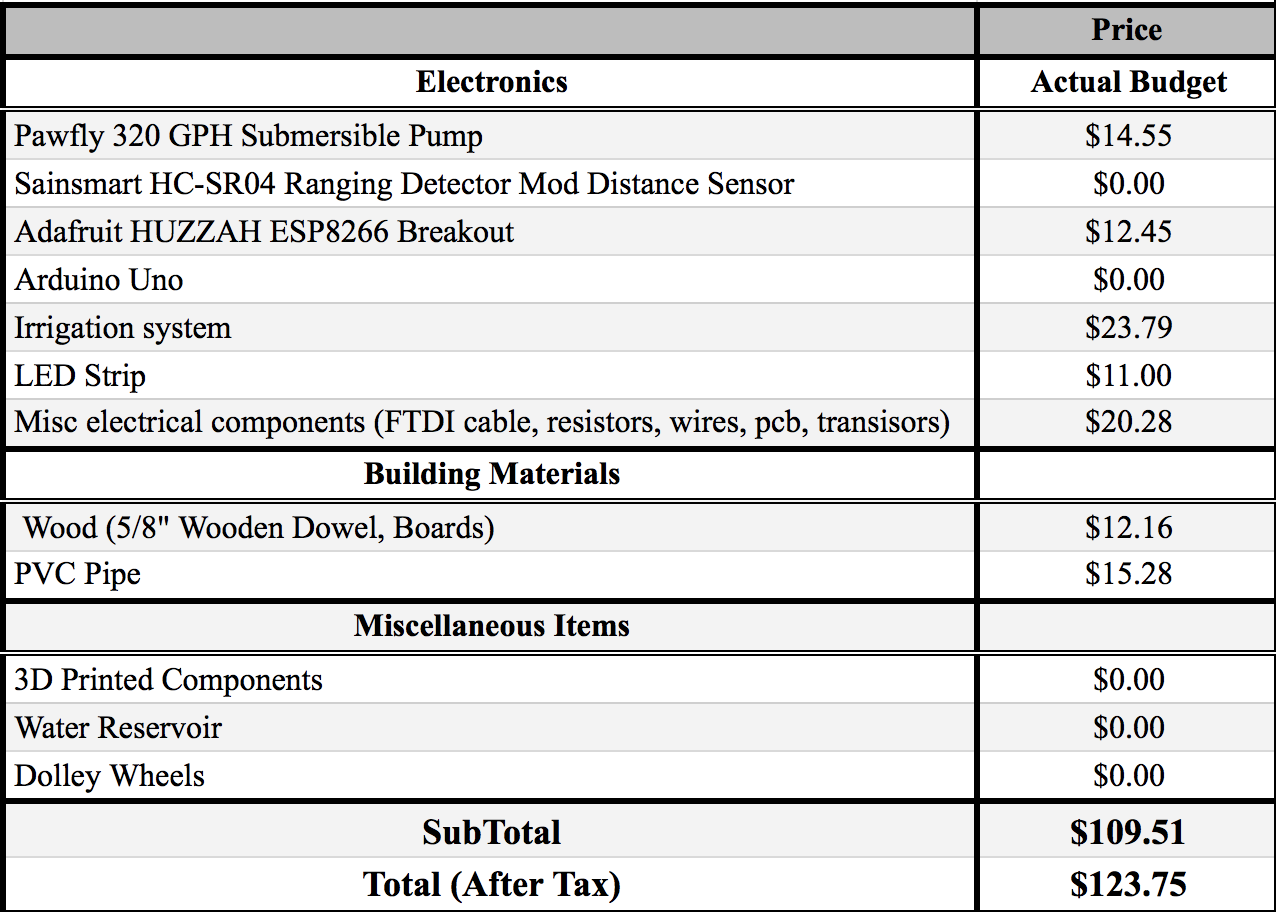 Table 9 showing the overall budget of the process.2.5) TestTesting for this prototype was important  because it ensured that the prototype worked.  Since the prototype was not put together entirely until a couple of days before design day it needed to be tested in every aspect so that when put together the entire thing worked.   It also  helped to see any design flaws that existed that were not evident when the prototype was being made.  Even if the prototype worked if it didn’t meet a specific level of efficiency, the testing phase would have exhibited that and made it clear an adjustment would have had to be done. There were some main points that were communicated/learned from the prototype.Flaws in the design of the systemsAreas for optimization in the systemThe feasibility of the water level detection systemTo find the answers to these points three aspects of the prototype were tested.Test the ease of assembly of the water level detection system (WLDS)Test the accuracy of the sensorsTest the ease of use of the user interfaceSince the prototype’s components were parallel to each other the tests could be done with the specific components apart from each other.  For example the accuracy of the sensors were tests apart from the test of the assembly.  This made it so that each aspect was tested separatelyAccuracy of sensorThis test was carried out by using a bucket of water.  First the code for the maximum and minimum distance the sensor should detect was written. Then different messages to appear depending on distance between the water and the sensor were set. Once the system was set, then the sensor was placed directly above the water. Then the distance between the water and the sensor was set, manually, and the distance recorded by the sensor was checked on the monitor. The results varied depending on the distance between the water and the sensor.Ease of use for UserThis was tested using the program that is to be used to record results, in this case the arduino software. Depending on the test completed above (Accuracy of sensor) the results displayed on the serial monitor of the Arduino IDE. The message shown on the arduino tab is the same one sent to the user eventually so one had to make sure the messages were correct depending on the measurement from the previous test.Ease of assembly of the designThis is something that was tested by the team based on the amount of time taken to build the whole design and the level of complexity.  Since the design was completely modular, meaning the parts came on and off easily, the assembly process is not complex at all.  During the testing, two things were measured. Maximum and minimum range of ultrasonic sensorTime taken to receive message in email function  These measurements helped to observe different topics and were recorded in different ways.  For example the time taken to receive the email was taken from the users inbox.  The max/min distance of the sensors was taken from the arduino software and moving the sensors manually and seeing when the sensors failed.  The most demanding work that was required during the testing phase consisted of to major tasks. The two major tasks that needed to be done were the assembly and the coding. The assembly involved connecting the arduino and the sensor together then to a power source. The coding part is essential to the functionality and was done on the Arduino IDE.    In the end the entire testing process was successful because the results that came back were satisfactory.  The accuracy of the sensors worked great because the water level went down at a rate such that the sensors would not be affected.  The assembly was quite easy for the team on design day because of its modularity.  The user interface was as easy as getting an email so it all worked.3) Conclusions and Recommendations for Future Work	The hydroponics systems that was created by the team, by request of Growing Futures, was very successful. The design was successful in meeting and improving upon almost all of the needs of the client. For example, the client explicitly expressed a need to increase the plant yield, the reservoir size and the portability of the grow wall. The system that was produced for Design Day was a very promising comprehensive prototype, however it can still be improved upon by refining and introducing new elements to its design. For instance, one client need that can really be improved upon in future iterations is the plant yield. The prototype that was demonstrated at Design Day had room to grow 18 plants. This value is not sufficient, given the client’s expressed needs. The design allowed for 30+ plants to be grown with the system, however due to time constraints, this was not achieved. The next steps that would be taken to improve the system would be to complete the growing column. The column needs to have the remain growing pods drilled and sanded, so that the desired yield can be achieved. Another major redesign that needs to be made concerns the lighting system. A significant effort was made during the design process to improve upon the stability of the lighting system from the commercially available systems. They were very flimsy. Despite the best efforts of the team, the lights were still very flimsy, likely due to poor material choice (flimsy wooden dowel). This flaw can be mitigated by selecting a better building material to hold the LED strip (eg. metal). Beyond that, the only major modifications that would be made to the design would be the improvement of some minor part imperfections. For example, many of the 3D parts did not fit properly. Many of these components need to be reprinted for future iterations. The opportunity to work on a lengthy design project offered a lot of lessons to be learned by all of the team members. Firstly,  the team learned the importance of communication. Since the project was spread out of the course of a couple months, constant communication was required so that the deliverables could be finished on time. Many means of communication were used, however, a Facebook group chat was our main mean of communication. This platform allowed us to coordinate our efforts even if we were not together. This mean of communication was critical to the function of our team. The productivity of the team broke down when communication was hindered. Next, the team learned the importance of time management. In general, time management was not a huge issue for the team for the majority of the  project. It only became an issue when the deadlines for the prototypes approached. The prototypes were much more time consuming then the other aspects of the projects, especially given all of the troubleshooting that had to be conducted. As a result, work really accumulated within the last week before Design Day. The majority of the construction and assembly of the electronics were done during the last week. This should have been mitigated by allocating more time to the early prototypes so that they could have been finished before their respective deadlines. This would have reduced the amount of work that had to be completed last minute.Bibliography“Buy Tower Garden Vertical, Aeroponic Growing System.” Tower Garden, www.towergarden.ca/shop/growing-system.E, Author. “Sending Mail with an ESP8266.” Arduino, ESP8266 & Raspberry Pi Stuff, 10 Mar. 2018, arduinodiy.wordpress.com/2016/12/28/sending-mail-with-an-esp8266/.Instructables. “Measuring Water Level With Ultrasonic Sensor.” Instructables.com, Instructables, 10 Oct. 2017, www.instructables.com/id/Measuring-water-level-with-ultrasonic-sensor/.ZipGrow Canada, zipgrow.ca/pages/farm-walls-grow-food-anywhere.SpecificationsHydroponics SystemHydroponics SystemTower Garden Growing SystemZipGrow Farm WallCost$617.04$499.00Weight150 lb when filled22 (lb)Dimensions2.5*2.5*5.6 or 8.1or 6.9(foot)71*19.5*19.5 (inch)MaterialPlasticPolyethyleneAdditional(secondary) ReservoirNoneNoneIndoor/OutdoorBothBothPlanter featuresVertical design, non-disposable plasticDrainage holes, Self wateringCompanyTower GardenBright Agrotech ZipGrowPortabilityYesYesDesign SpecificationsRelation(=,<,>)ValueUnitsVerification MethodFunctional RequirementsSpace efficient=YesN/ATestPortable=YesN/ATestModular=YesN/ATestMaximum separation between the plants pods=5inchTestConsistent dripping system=YesN/ATestStorage capacity of water=76LTestDesign specificationsRelation(=,<,>)ValueUnitsVerification MethodNon-Functional RequirementsBranding=yesN/ATestAesthetics=yesN/ATestLifespan of  product(years)>1yearsTestLED Lighting=yesN/ATestEco friendly=a littleN/ATestDesign SpecificationsRelation(=,<,>)ValueUnitsVerification MethodConstraintsCost<1000CadEstimate, FInal checkSize of the system (L*W*H)<2.5*5feetTestWeight<25lbAnalysisEfficiency of System (Power consumption)=YesN/ATest                           Advantages                          DisadvantagesIt is portable due to presence of wheelsDo not require pump since water drips down due to gravityPlants can be easily harvestedLarge reservoirReservoir is too high, May be inaccessibleThe pods are not portableMay lack lightning.AdvantagesDisadvantages360 degrees of growing areaEven coverage of LED lightingLarge reservoirEasy to harvestPortable podsBases is not very portableNot all 360 degree of growing space can be utilized when positioned against a wall                        Advantages                  DisadvantagesSpace efficientEasy to harvestReservoir is accessibleTakes use of gravity to distribute water.Lacks portabilityThe upper pods may be too high to accessConcept #1Concept #2Concept #3LED Lighting123Growing Area (Spacing/volume)131Water Distribution322Total576